MötespunkterVal av ordförande och sekreterare för mötetVal av justerare, tillika rösträknare för mötetFråga om årsmötet blivit stadgeenligt utlystStyrelsens årsredovisningshandlingar samt revisorsberättelseFastställande av styrelsens balans- och resultaträkningStyrelsens verksamhetsberättelseFrågan om ansvarsfrihet för styrelsenFastställande av medlemsavgift och eventuella arvoden till styrelsenAntagande av budget och verksamhetsplan för det kommande åretVal av styrelseledamöterVal av ordförande på ett årVal av två revisorerVal av två personer till valberedning. En av dessa två utses som sammankallandeStadgeändring: ändrad tid för årsmöteÖvriga frågorÅrsmötets avslutandeVälkommen!Ordförande FFFS Maria BerglundDatum2017-04-25Inbjudan till årsstämma iFöräldraföreningen för Funbo Skolatisdag den 9 majInbjudan till årsstämma iFöräldraföreningen för Funbo Skolatisdag den 9 majInbjudan till årsstämma iFöräldraföreningen för Funbo Skolatisdag den 9 majInbjudan till årsstämma iFöräldraföreningen för Funbo Skolatisdag den 9 majPlats:Funbo skola- TallenFunbo skola- TallenFunbo skola- TallenTid:19.0019.0019.00Datum:9 maj 20179 maj 20179 maj 2017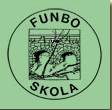 